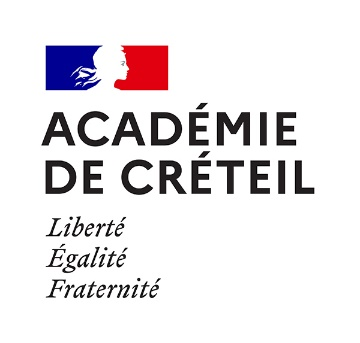 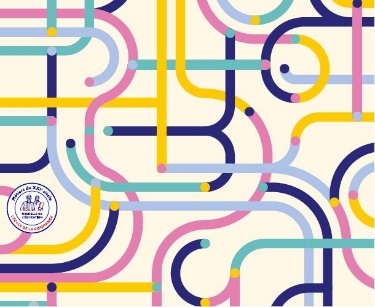 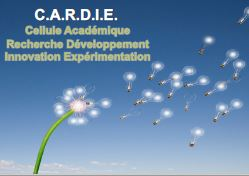 FICHE DE PRÉSENTATION D’UN PROJETCOMMISSION DE VALIDATION DES EXPÉRIMENTATIONS – CONSEIL NATIONAL DE LA REFONDATION 2024À renvoyer sous format Word à : ce.cardie@ac-creteil.fr Date limite de retour : vendredi 15 mars 2024 inclusI. ÉCOLE(S)  /  ÉTABLISSEMENT(S)  ET  ÉQUIPES  ENGAGÉES  DANS  LE  PROJETRESPONSABLE DE L’ACTIONAUTRES ACTEURS DU PROJET II. FEUILLE DE ROUTE DU PROJETINTITULÉ DU PROJET :Nombre de personnes concernées par le projetIntégration du projet dans un dispositif éventuel (exemples : « Devoirs faits », « Parcours » …) Action présentée et validée par le CA / CE / Conseil Pédagogique / Conseil de cycle : OUI / NONIndiquer précisément le caractère novateur de l’action, qu’elle soit innovante ou expérimentale(cf http://cardie.ac-creteil.fr/spip.php?article12) L’action comprend-elle une mesure dérogatoire ? OUI / NONSi oui, laquelle ?  Description du projet et mise en œuvre envisagée Genèse du projetProblématiques de départ : quelles questions se posent ?-	Chez les élèves :-	Chez les enseignants : quel questionnement professionnel ?Valeurs et principes éthiques sur lesquels reposent le projet Objectifs du projet : quels attendus, quelles compétences, quelles évolutions / transformations ?-	Chez les élèves : -	Chez l’enseignant, l’équipe engagée :Ressources mobilisées pour lancer le projet (ressources humaines, veille scientifique, formations suivies…) Moyens mobilisés (salle, outils, matériels, documents partagés, moyens financiers…) : Attention : la CARDIE ne peut allouer aucun moyen financierIII. PARTENAIRES DU PROJETPartenariats éventuels avec la Recherche :(contacts, travaux engagés, références bibliographiques en appui de votre action)Autres partenaires et intervenants éventuels, contenu du partenariat :L’équipe peut compléter le dossier avec deux annexes envoyées en PJ.IV. COOPÉRATION AVEC LA MISSION CARDIEQu’attendez-vous de la mission CARDIE (aide, accompagnement, réponse à des besoins…) ?Rappel : la CARDIE ne peut octroyer ni moyens horaires, ni moyens financiersV. AVIS DU SUPÉRIEUR HIÉRARCHIQUE, AVEC SIGNATURE  Si vous envoyez un avis avec signature en PDF, merci de nous faire parvenir également le document Word initial.TYPE de l’école / établissementNOM de l’école / établissementAdresse postale complèteTel et mailCIRCONSCRIPTIONAdresse postale complèteTel et mailSpécificités, contexte de l’école / établissementC. E.Tel et mailI. E. N. (obligatoire pour le 1er degré)Tel et mailPrénom NOMFonctionTél et mailNOMPrénomFonction / disciplineCoordonnées tel et/ou mailClasses :Elèves : Enseignants : Autres : Partenaires / intervenantsContenu